Summary of Summer 2018 Model State Forms RevisionsOverall revisions:Changed the forms that were landscaped (IEP forms (6c and 6d), Emergency Response Protocol (6e), Extended School Year addendum (6f), Behavioral Intervention Plan (6h), Private School Service Plan (8c)) to portrait. Made all checkboxes interactive (so you just have to click the box to make the “X” appear).Changed all forms to a more readable font.Evaluation Report & Eligibility Determination (Form 5a):Page 2 – added Cognitive and Adapted Physical Education as areas of evaluation, and split Academics into Reading, Written Language, and Math.Page 6 (eligibility section) – separated recommendations for related services from recommendations for Specially Designed Instruction (SDI).Request to Excuse an IEP Team Member (Form 6a):Purpose statement – added regulatory (WAC) reference to the second sentence.Deleted “Excusing the attendance of a teacher or related service provider at an IEP meeting is optional.”IEP forms (6c and 6d):Added annual IEP meeting requirement to purpose statement on page 1.Present levels – added “including the strengths of the student and concerns of the parent…” to the header and the points to consider.  In the points to consider, combined the other special factors into one statement since they are now separate areas on page 2 (see bullet below).Consideration of special factors – added the other special factors listed under WAC 392-172A-03110 (assistive technology, language and communication needs, and Braille).Secondary Transition pages (form 6d only) - Added points to consider related to High School and Beyond Plans and reminder that postsecondary goals for independent living skills should be for a skill, not a placement.  Also added “interview(s)” as an option for the type of age appropriate transition assessment.Measurable Annual Goal pages now say “Subject Area” in addition to goal number.Report of Student Progress section – added “and when” to the second section (“how and when parents will be periodically informed”), and added reference to WAC in purpose statement.Participation in State and Districtwide Assessments – added section for English Language Proficiency Assessment (ELPA) (forms 6c and 6d) and WaKIDS assessment (form 6d only), and reference to these assessments in the “points to consider”.Accommodations and Modifications page – Updated to reflect current terminology, removed assistive technology (since it is now in special factors), and added more spaces for “other”.Summary of Services Matrix page – added “(end date)” under Duration.Least Restrictive Environment page – added two points to consider – placement should result in reasonably high probability of attaining the goals and consider potential harmful effects.  Also, removed “including a description of any adaptations needed for participation in physical education” from the “explanation of the extent” section because that is not part of the regulatory language.Signature page – added four more spaces for signatures and a checkbox for attaching procedures for restraint/isolation. Also added a box to indicate that parents were provided the procedural safeguards, and whether they accepted or declined.Emergency Response Protocol (6e):Minor edits to help clarify areas in which OSPI has been receiving questions:Purpose statement – re-worded to clarify that the parent and district determine whether advanced educational planning is necessary.Points to consider – first bullet – added “or the property of others” to reflect WAC language.Positions permitted to use – moved “update annually” to clarify that the list of persons permitted to use should be updated annually.Consent – added language to clarify that parent can withdraw consent at any time.Behavioral Intervention Plan (BIP) (7b  6h):Renamed form to 6h to help clarify that the BIP is part of the IEP, not a separate document, but will keep a reference to it with the FBA and manifestation determination forms on the forms webpage.Minor edits to reflect revised discipline regulations, and requirement that the BIP be part of the IEP:Updated WAC reference in the Purpose statement.Clarified “Annual IEP Date” and “BIP Meeting Date” at the top.Added space for “District” name in header.Clarified that name/title section is to indicate the team members that developed the BIP.Added additional example to the “methods to ensure consistency of implementation” section (additional training for staff).IEP Review Form:Measurable Annual Goals (item 2) – changed “WAAS” to “WA-AIM”.Comparison of WAC Citations to Model Forms (“Form to WAC alignment”):Revised to reflect regulatory changes that went into effect since the last revision.Changed to reflect the new form names and numbers (e.g., Emergency Response Protocol, and renumbering of the BIP to be form 6h). Summary of Summer 2018 Model State Form Revisions by Office of Superintendent of Public Instruction is licensed under a Creative Commons Attribution 4.0 International License.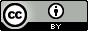 